Señores: Comisión de Finanzas Públicas y Moneda del Congreso de la RepublicaComisión de la Mujer del Congreso de la RepúblicaSecretaría Presidencia de la Mujer SEPREM.Guatemala C.A.Presente.Estimados señores:Reciban un cordial saludo en nombre del Alcalde Municipal y de la Directora y personal administrativo de la Dirección Municipal de la Mujer.El motivo de la presente es para hacerles entrega del informe cuatrimestral, en el cual se encuentran las actividades realizadas por la DMM de Cuyotenango, Suchitepéquez, durante los  meses de mayo a agosto del año 2020.Sin otro en particular nos suscribimos de ustedes.Atentamente.Prof. Jorge Arturo Reyes Ceballos                     Ana Lucia Vásquez Samayoa          Alcalde Municipal                                                 Directora DMM                                   INTRODUCCIÓNEl presente documento se describen y evidencian las actividades desarrolladas  de la Dirección Municipal de la Mujer de Cuyotenango, capacitando, instruyendo e informando a hombres y mujeres, tomando como base la Política  Nacional de Promoción y Desarrollo Integral de las Mujeres –PNPDIM- y Plan de Equidad de Oportunidades –PEO- 2008-2023. Creando en ellas y ellos un pensamiento diferente y hacerles saber que son capaces de realizar su cambios en su forma de vivir y actuar.VISIÓNSer un enlace entre la municipalidad y las diferentes comunidades, un ente asesor para las mujeres en  la identificación, priorización, gestión y perfiles, ejecución y seguimiento de las  necesidades inmediatas en todos los ámbitos de la mujer de nuestro municipio.MISIÓNPromover la participación de las mujeres y la inclusión con perspectiva de género en los planes, programas y proyectos municipales, mediante la sensibilización y socialización para proporcionar el cambio de actitudes personales y sociales, principalmente en el ámbito comunitario y municipal, a través de la coordinación interinstitucional para lograr el desarrollo integral de la mujer.Responsable: Ana Lucia Vasquez SamayoaNombre de la Actividad: Entrega de Bolsas de Víveres por Covid 19    Fecha de la Actividad: Mes de Mayo Lugar de la Actividad: Comunidades de Cuyotenango Hora: 8:00 AM a 3:00 PM JUSTIFICACIÓN: El COVID 19 es una enfermedad infecciosa causada por el Coronavirus que afecto al paìs  y el mundo entero.  OBJETIVOSGeneral: Atender la emergencia que vive el país y la necesidad de la población. Específico: Brindarles los alimentos necesarios a las personas de escasos recursos del municipio.   RESULTADOS OBTENIDOS:  INSTITUCIONES INVOLUCRADAS: DMM – MUNICIPALIDAD MEDIOS DE VERIFICACIÓN: FOTOGRAFÍAS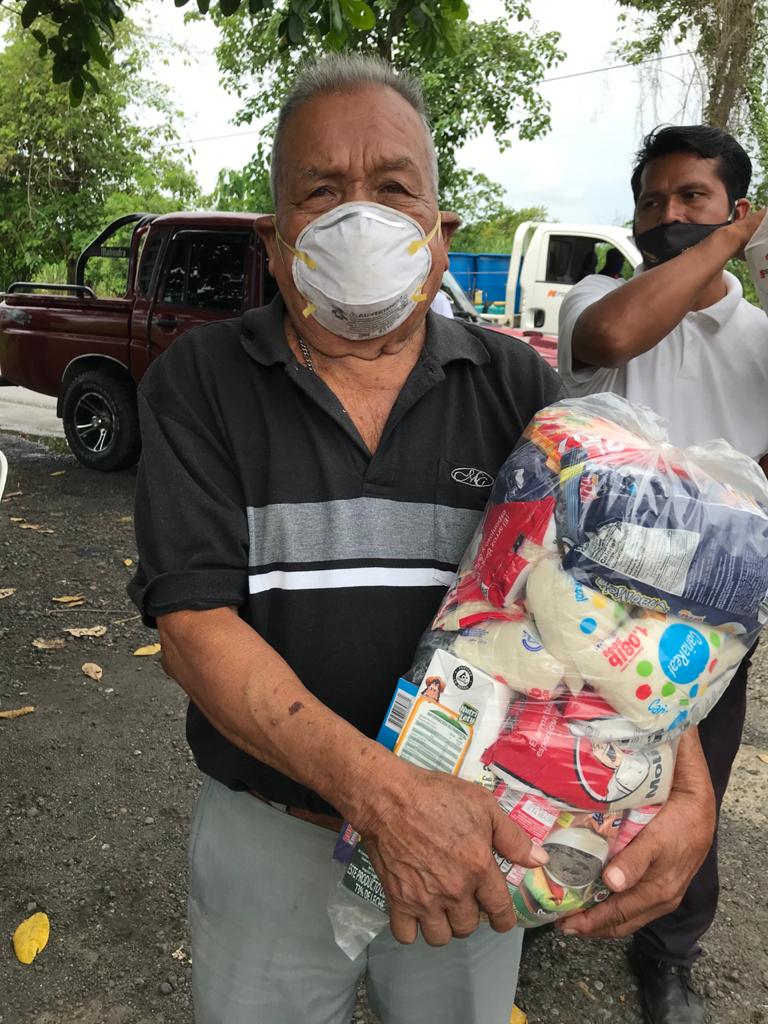 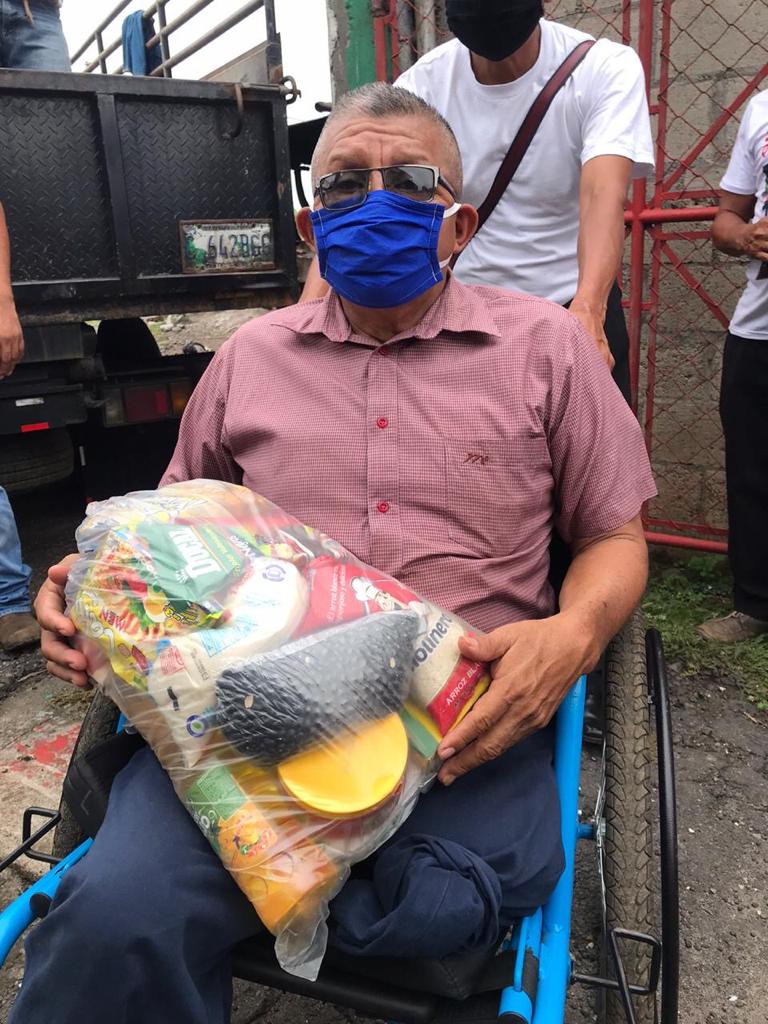 Responsable: Ana Lucia Vasquez SamayoaNombre de la Actividad: Entrega de huevos a personas de la tercera edad y mujeres viudas de escasos recursosFecha de la Actividad: Mayo a Agosto Lugar de la Actividad: Gimnasio Municipal de Cuyotenango Hora: 8:00 AM a 12:00 AM. JUSTIFICACIÓN: Cuyotenango es un municipio que cuenta con varias comunidades en donde residen personas de la tercera edad, son de escasos recursos económicos por lo que dos veces al mes se les hace entrega de un cartón de huevos y una bolsa de pollo el cual le sirve para su alimentación. OBJETIVOS: General: Mejorar la calidad de vida de las personas de la tercera edad, con programas especialmente en alimentación. Específico: Apoyar en el desarrollo alimenticio de 1,125 personas de la tercera edad y viudas RESULTADOS OBTENIDOS: 1,125 personas beneficiadas INSTITUCIONES INVOLUCRADAS: DMM- SOSEA. MEDIOS DE VERIFICACIÓN: Fotografías 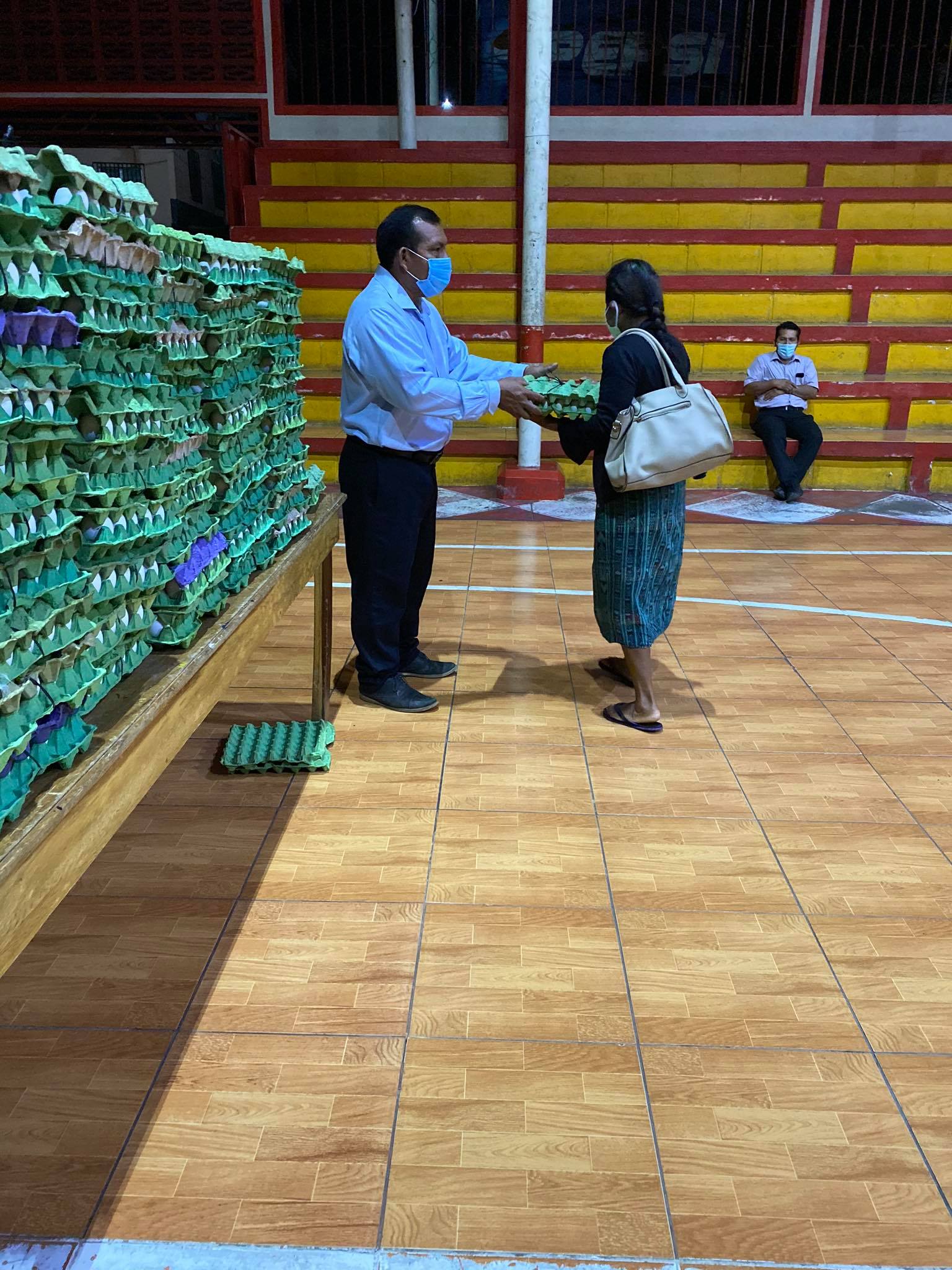 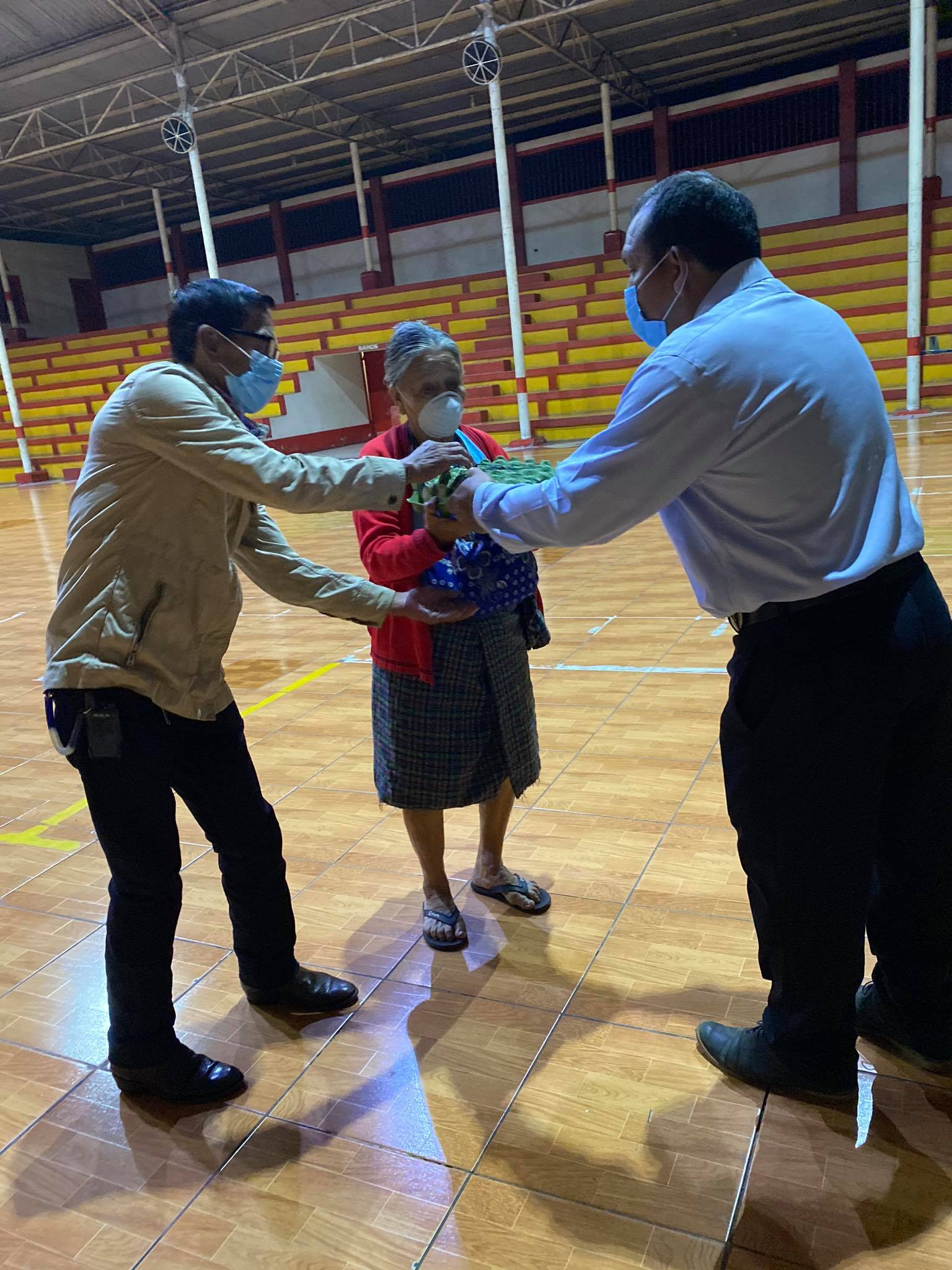 Responsable: Ana Lucia Vasquez Samayoa Nombre de la Actividad: Reunión de COE para programa de Alimentos por Covid-19 Fecha de la Actividad: 20/05/20 Lugar de la Actividad: Gimnasio Municipal de Cuyotenango Hora: 9:00 AM A 11:00 PMJUSTIFICACIÓN: Coordinar y atender la necesidad que vive el país por la pandemia de COVID 19  OBJETIVOS: General: Coordinar con las distintas instituciones la emergencia del COVID 19, para gestionar víveres para las personas de escasos recursos y las que están siendo afectadas Específico: RESULTADOS OBTENIDOS: INSTITUCIONES INVOLUCRADAS: DMM, MAGA.MEDIOS DE VERIFICACIÓN: Listado de asistencia y fotografías.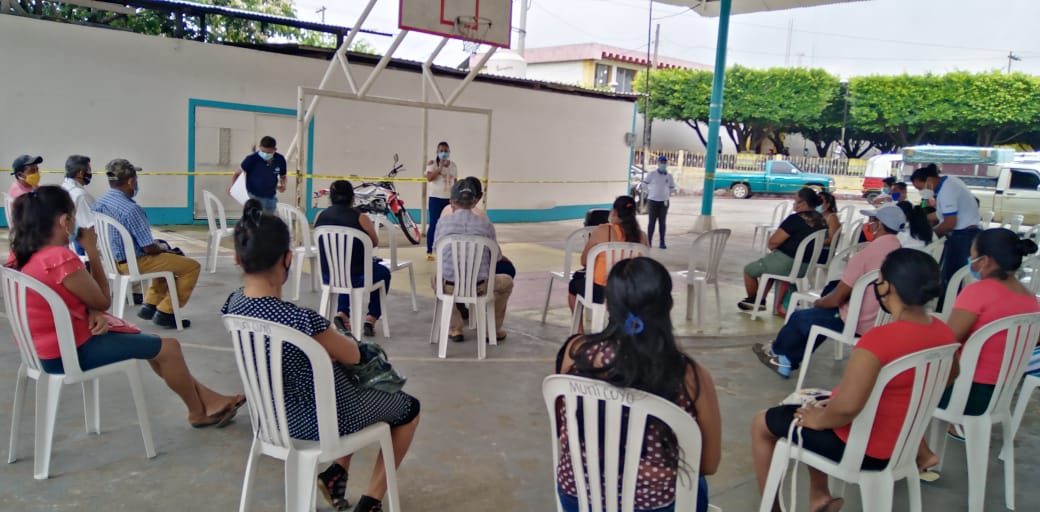 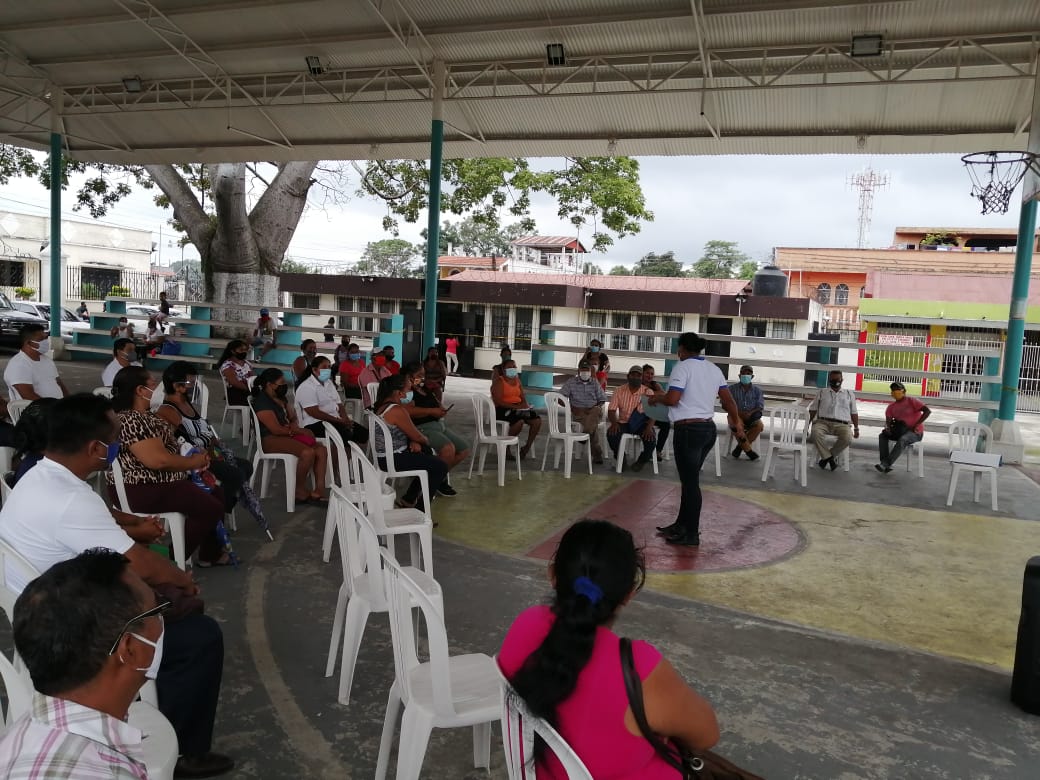 Responsable: Ana Lucia Vasquez SamayoaNombre de la Actividad: Higiene personal y elaboración  de jabón liquido Fecha de la Actividad: 18-08-20Lugar de la Actividad: Comunidad Cañaverales Aceituno, Comunidad la Franja Hora: 10:30 AMJUSTIFICACIÓN: Higiene personal es  el concepto básico del aseo, de la limpieza y del cuidado del cuerpo humano. La higiene es el conjunto de conocimientos y técnicas que aplican los individuos para el control de los factores que ejercen o pueden ejercer efectos nocivos sobre su salud.OBJETIVOS: General: Desarrollar un interés en la higiene personal, Mejorar la salud y conservarla.  Específico: Prevenir la aparición de enfermedades o infecciones como el covid-19 en las familias.  RESULTADOS OBTENIDOS: 22 personas asistentes INSTITUCIONES INVOLUCRADAS: DMM – MAGA –MEDIOS DE VERIFICACIÓN: Listados de asistencia, fotografías. 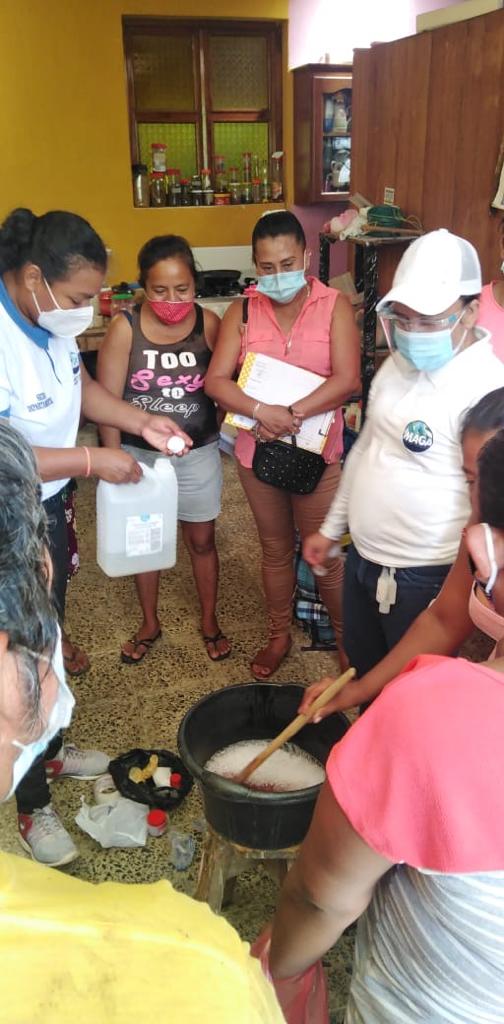 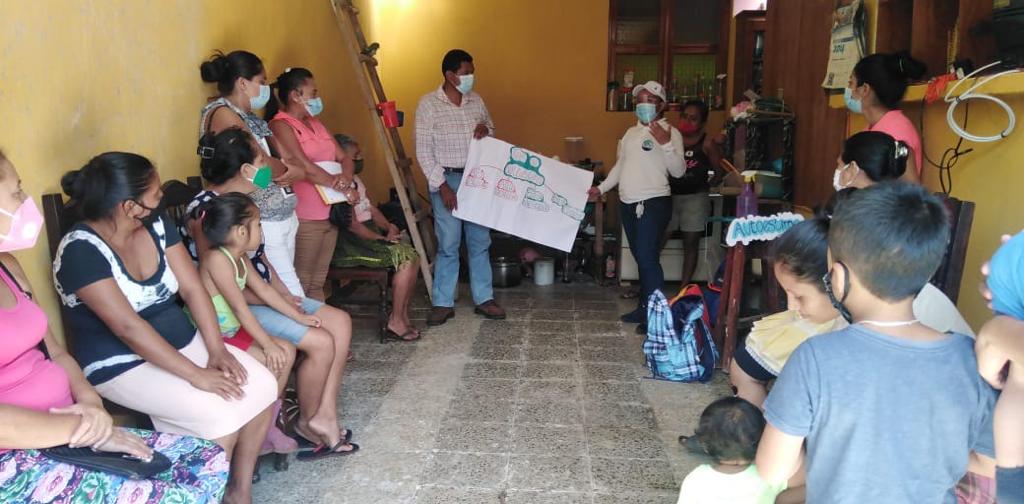 Responsable: Ana Lucia Vasquez SamayoaNombre de la Actividad: Vacunación de aves de traspatio contra la peste (Apoyo a MAGA)  Fecha de la Actividad: 12/08/20Lugar de la Actividad: Chacalté Sis y Cañaverales Aceituno  Hora: 9:00 A.M. JUSTIFICACIÓN: Las vacunas aviares son las responsables de estimular una inmunidad activa en las parvadas debidamente inmunizadas capaz de proteger a las aves a la exposición de las cepas patógenas presentes en las operaciones avícolas.  OBJETIVOS: General: Contribuir a la sanidad de aves de traspatio de las comunidades del municipio. Específico: Controlar, prevenir y erradicar las principales enfermedades en aves de traspatio.  RESULTADOS OBTENIDOS: 42 familias beneficiadas  INSTITUCIONES INVOLUCRADAS: DMM – MAGA.MEDIOS DE VERIFICACIÓN: Listado de asistencia y Fotografías.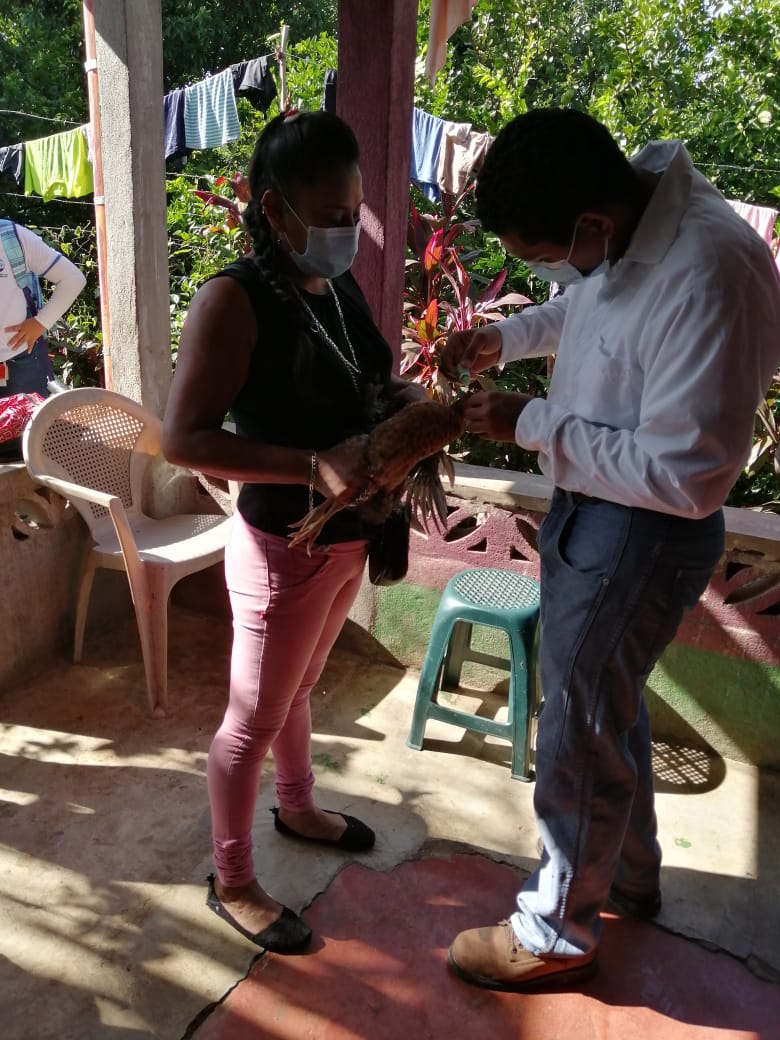 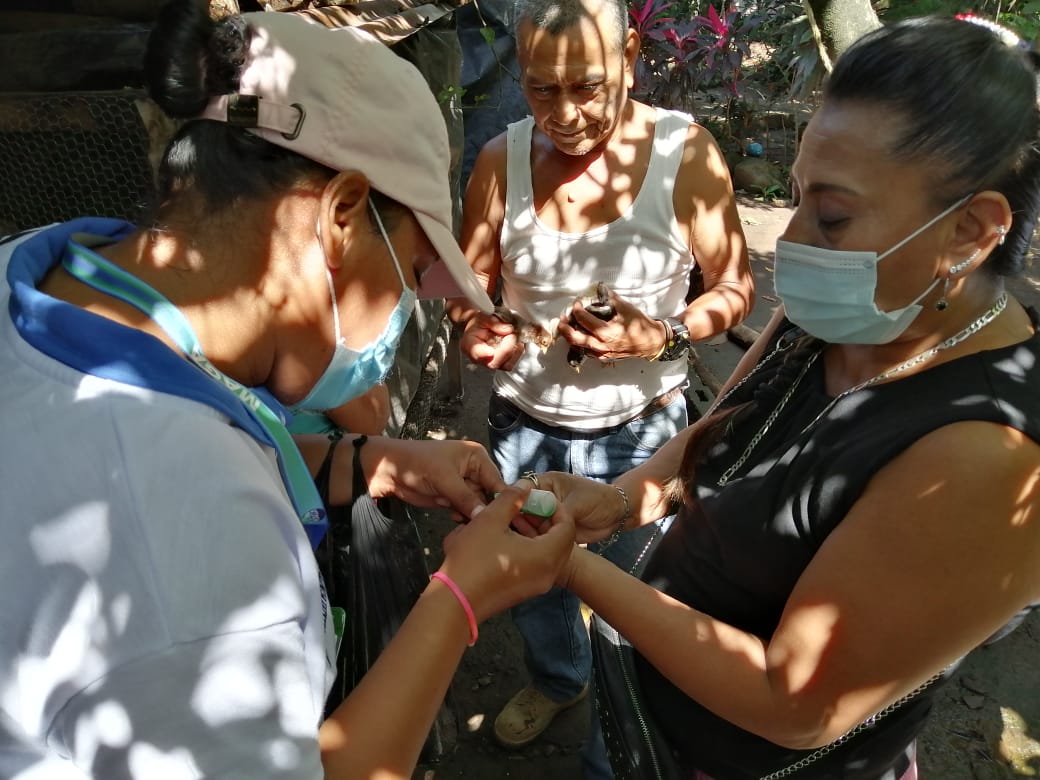 Responsable: Ana Lucia Vasquez Samayoa Nombre de la Actividad: Capacitación sobre las medidas de prevención por el Covid-19 y entrega de mascarillas y alcohol a los asistentes. Fecha de la Actividad: Lugar de la Actividad: Chanca Deportiva Cuyotenango  Hora: 2:00 PM A 4:00 PM.JUSTIFICACIÓN: Se realizó con el propósito de informar a la población especialmente a los trabajadores de los mercados, la  gravedad de la pandemia Covid-19 y las medidas de prevención necesarias que deben tomar para evitar contagios y la propagación del virus. OBJETIVOS: General: Minimizar las enfermedades en las personas vulnerables de la población cuyoteca.Específico: brindarles las medidas necesarias para prevenir el contagio del virus, y al mismo tiempo brindarles mascarillas y alcohol con el objetivo de contribuir y mejorar la calidad de vida de la población. RESULTADOS OBTENIDOS: 33 Personas Asistentes.INSTITUCIONES INVOLUCRADAS: DMM – FUNDAZUCAR.MEDIOS DE VERIFICACIÓN: Listados de asistencia y Fotografías.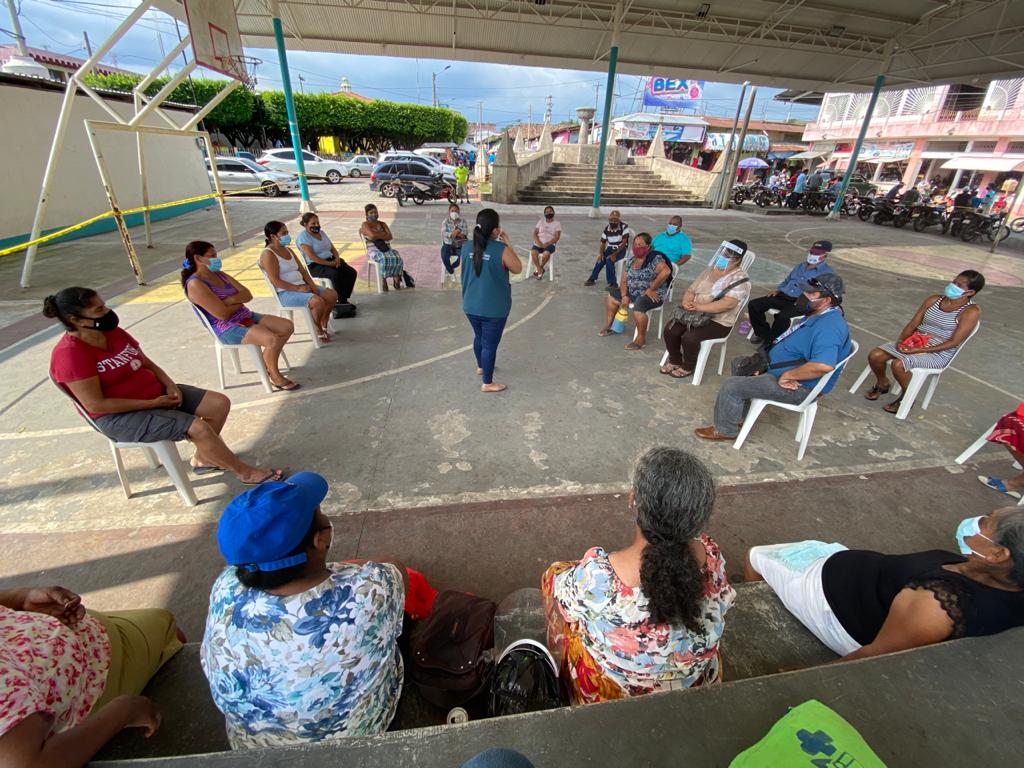 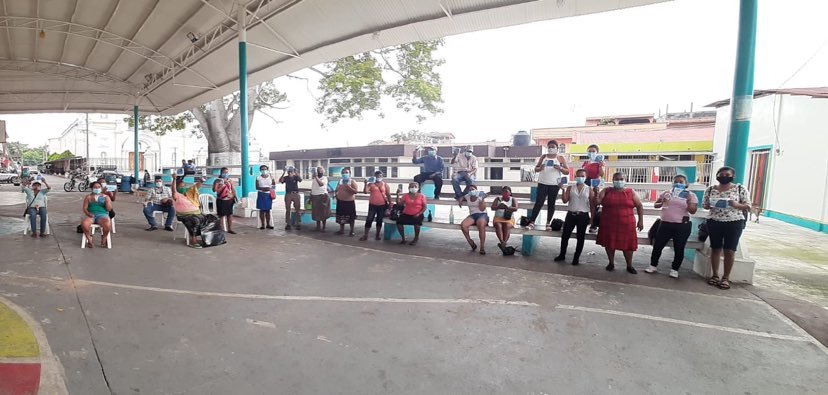 GASTOS REALIZADOS DURANTE LOS MESES DE MAYO A AGOSTO DE 2020 POR LA DIRECCIÓN MUNICIPAL DE LA MUJER.No.FACTURA No.CANTIDADCHEQUE No.DESCRIPCIÓN DE LA ACTVIDAD010000101Q. 1,050.00000015570Pago de impresión y encuadernación para utilidad de la Dirección Municipal de la Mujer. 021225812416019951020446Q. 21,054.60000015370000015448000015500000015584000015810Por la situación de la pandemia COVID-19 se realizó la compra de vivieres para personas de escasos recursos económicos en el mes de Mayo  034129835786Q. 30,000.00000015370000015373Por la situación de la pandemia COVID-19 se realizó la compra de vivieres para personas de escasos recursos económicos en el mes de Junio041685716902000101Q. 1,235.00000015424000015556000015570Compra de papel de escritorio para utilidad de la oficina 05001510Q.2,778.50000015443Compra de medicina para personas de escasos recursos económicos. 061685716902Q.298.0000001542400015556Compra de útiles para la oficina.TOTALQ.  56,416.10 TOTAL DE GASTOS EN EL CUATRIMESTRE